PORTUGUÊS        Nome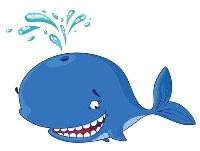 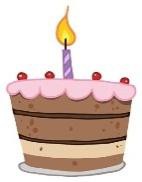 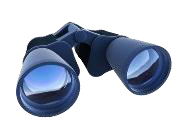 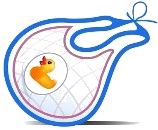 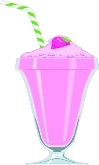 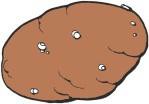 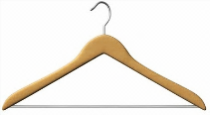 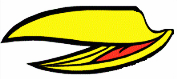 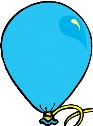 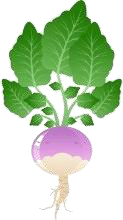 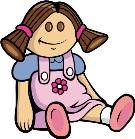 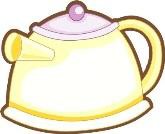 DataDescobre palavras com ba, be, bi, bo, bu.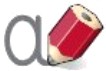 Escreve as palavras que descobriste.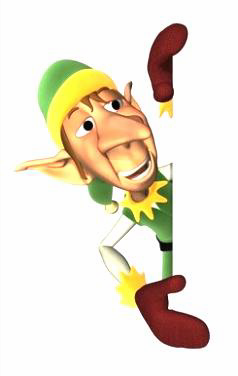 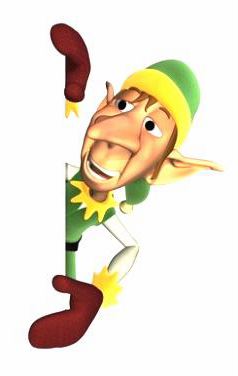 